　ロータリー財団奨学生　推薦書 　本推薦書は、国際ロータリー第2790地区奨学生申込者の教育者あるいは雇用主／上司が記入してください。　（2021-22)年度　　　申込者氏名：　　　　　　　　　　　　　　　　　　　　　　1.どのような立場で、いつから申込者をご存知ですか。2.希望する研究分野に対する申込者の熱意はどの程度のものですか。3.海外への留学が、申込者の学問あるいは職業的発展にどのように寄与すると思われますか。4.次の各項目において、申込者を評価してください。評価不可能と思われる項目に関しては、空白のままにしてください。	非常に優秀	優秀	平均的	平均以下リーダーシップ				率先力				目的に対する真剣さ				熱意				適応能力				成熟度				情緒安定性				人前で話す能力				地域社会奉仕				5.その他のご意見上記の通り、申込者を国際ロータリー第2790地区奨学生に推薦します。　　　　年　　　月　　　日推薦者署名：　　　　　　　　　　　　　　　　　　　国際ロータリー第2790地区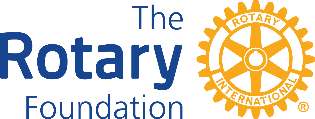 ロータリー財団奨学生推薦書推薦者氏名組織・機関名役職または肩書TELE-mail